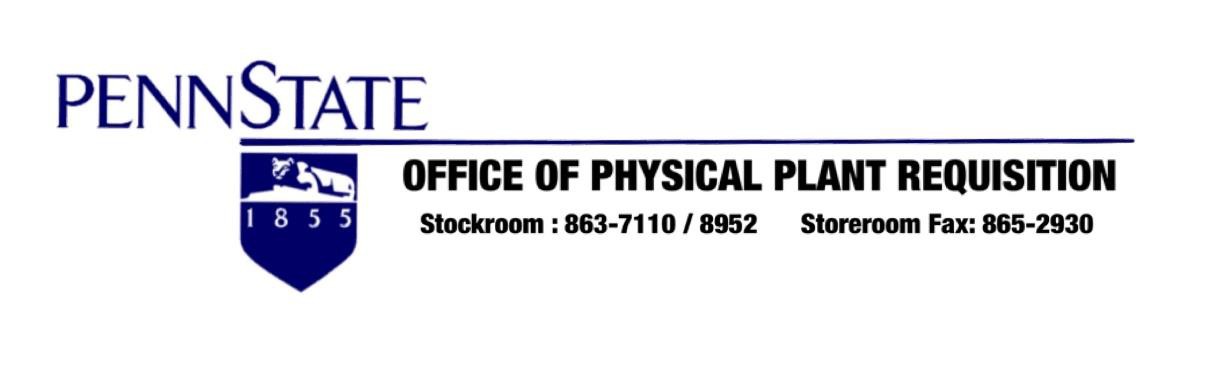 Deliver to Room No.: 159	 Building:   Physical Plant Building	Department Contact Name/ Phone No.:	Turtle Patterson/814-863-8952	6750610000Physical Plant BuildingCost Center / Internal Order (IO)Building NameDept No.Fund No.Gen. LedgerItem NumberQuantityUnitDescriptionDescriptionDescriptionUnit CostLine Cost4171951LOCKOUT, PADLOCK, KEYED: ALIKE (package quantity of 6)LOCKOUT, PADLOCK, KEYED: ALIKE (package quantity of 6)LOCKOUT, PADLOCK, KEYED: ALIKE (package quantity of 6)144.864171963LOCKOUT, PADLOCK, KEYED: DIFFERENTLY (1ea)LOCKOUT, PADLOCK, KEYED: DIFFERENTLY (1ea)LOCKOUT, PADLOCK, KEYED: DIFFERENTLY (1ea)23.8342248020TAG, DANGER - LOCKED OUT, DO NOT OPERATE, TAG, DANGER - LOCKED OUT, DO NOT OPERATE, TAG, DANGER - LOCKED OUT, DO NOT OPERATE, 1.42List the employees whom these locks will be given to (i.e. as personal locks) OR the list of employees who will be utilizing these locks (i.e. if locks are shared amongst the work group).---Before this order will be processed, EHS will ensure these employees have attended Lockout Tagout Authorized Person Training---List employees here:Turtle Patterson 2) Joe Doe Jr.  3) Joe Doe Sr. 4) Julia DoeList the employees whom these locks will be given to (i.e. as personal locks) OR the list of employees who will be utilizing these locks (i.e. if locks are shared amongst the work group).---Before this order will be processed, EHS will ensure these employees have attended Lockout Tagout Authorized Person Training---List employees here:Turtle Patterson 2) Joe Doe Jr.  3) Joe Doe Sr. 4) Julia DoeList the employees whom these locks will be given to (i.e. as personal locks) OR the list of employees who will be utilizing these locks (i.e. if locks are shared amongst the work group).---Before this order will be processed, EHS will ensure these employees have attended Lockout Tagout Authorized Person Training---List employees here:Turtle Patterson 2) Joe Doe Jr.  3) Joe Doe Sr. 4) Julia DoeList the employees whom these locks will be given to (i.e. as personal locks) OR the list of employees who will be utilizing these locks (i.e. if locks are shared amongst the work group).---Before this order will be processed, EHS will ensure these employees have attended Lockout Tagout Authorized Person Training---List employees here:Turtle Patterson 2) Joe Doe Jr.  3) Joe Doe Sr. 4) Julia DoeList the employees whom these locks will be given to (i.e. as personal locks) OR the list of employees who will be utilizing these locks (i.e. if locks are shared amongst the work group).---Before this order will be processed, EHS will ensure these employees have attended Lockout Tagout Authorized Person Training---List employees here:Turtle Patterson 2) Joe Doe Jr.  3) Joe Doe Sr. 4) Julia DoeList the employees whom these locks will be given to (i.e. as personal locks) OR the list of employees who will be utilizing these locks (i.e. if locks are shared amongst the work group).---Before this order will be processed, EHS will ensure these employees have attended Lockout Tagout Authorized Person Training---List employees here:Turtle Patterson 2) Joe Doe Jr.  3) Joe Doe Sr. 4) Julia DoeList the employees whom these locks will be given to (i.e. as personal locks) OR the list of employees who will be utilizing these locks (i.e. if locks are shared amongst the work group).---Before this order will be processed, EHS will ensure these employees have attended Lockout Tagout Authorized Person Training---List employees here:Turtle Patterson 2) Joe Doe Jr.  3) Joe Doe Sr. 4) Julia DoeList the employees whom these locks will be given to (i.e. as personal locks) OR the list of employees who will be utilizing these locks (i.e. if locks are shared amongst the work group).---Before this order will be processed, EHS will ensure these employees have attended Lockout Tagout Authorized Person Training---List employees here:Turtle Patterson 2) Joe Doe Jr.  3) Joe Doe Sr. 4) Julia DoeDO YOU WISH TO BACKORDER?  Circle	>DO YOU WISH TO BACKORDER?  Circle	>DO YOU WISH TO BACKORDER?  Circle	>YesNOTotal:                    CXP39                    CXP39         12/5/2023         12/5/2023 Turtle Patterson     cxp39       12/5/2023 Turtle Patterson     cxp39       12/5/2023 Turtle Patterson     cxp39       12/5/2023PSU USER Account I.D.                  Turtle PattersonPSU USER Account I.D.                  Turtle PattersonDateDateFinancial Sponsor     User ID	DateRequired for tools, or total purchase amount over $2000.00Financial Sponsor     User ID	DateRequired for tools, or total purchase amount over $2000.00Financial Sponsor     User ID	DateRequired for tools, or total purchase amount over $2000.00Print NamePrint NamePrint NameDateDateFinancial Sponsor     User ID	DateRequired for tools, or total purchase amount over $2000.00Financial Sponsor     User ID	DateRequired for tools, or total purchase amount over $2000.00Financial Sponsor     User ID	DateRequired for tools, or total purchase amount over $2000.00